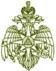 МЧС РОССИИГЛАВНОЕ УПРАВЛЕНИЕМИНИСТЕРСТВА РОССИЙСКОЙ ФЕДЕРАЦИИ ПО ДЕЛАМ ГРАЖДАНСКОЙ ОБОРОНЫ, ЧРЕЗВЫЧАЙНЫМ СИТУАЦИЯМ И ЛИКВИДАЦИИ ПОСЛЕДСТВИЙ СТИХИЙНЫХ БЕДСТВИЙПО ИРКУТСКОЙ ОБЛАСТИ(Главное управление МЧС России по Иркутской области)ул. Красноармейская 15, Иркутск, 664003тел.45-29-48, 45-32-46, 45-29-49 факс 24-03-59E-mail: info@38.mchs.gov.ru www.38.mchs.gov.ru№ ИВ-236-16-90 от 19.03.2024 г.Главам МО Иркутской областиЕДДС муниципальных образований Начальникам  местных пожарно-спасательных гарнизонов Иркутской областиРуководителям территориальных  подразделений федеральных органов   исполнительной властиРуководителям объектовСтаростам населенных пунктов Начальнику ОГБУ «ПСС Иркутской области»Руководителям всех видов пожарной охраны и спасательных подразделенийЭкстренное предупреждение о неблагоприятных и опасных метеорологических явлениях погоды По данным Федерального государственного бюджетного учреждения «Иркутское управление по гидрометеорологии и мониторингу окружающей среды»(ФГБУ «Иркутское УГМС»)В связи с ожидаемыми высокими дневными температурами воздуха в конце марта - апреле в южных, центральных, западных районах области, в апреле в северных, верхнеленских  районах ожидается интенсивное снеготаяние, формирование склонового стока, затопление пониженных участков местности, разлив малых рек и ручьев.Прогноз погоды на сутки с 20  часов  19  марта до 20 часов  20 марта  По области: переменная облачность, местами небольшие осадки в виде мокрого снега и снега, ночью в Катангском районе, днем в Тайшетском, Чунском  и  северо-западных районах местами умеренные осадки. Ветер юго-западный, юго-восточный 5-10 м/с, местами порывы до 14 м/с, ночью и утром местами в северных районах порывы            15-17 м/с. Температура ночью +2,-3°, при прояснении -8,-13°, днем +6,+11°, при облачной погоде  +1,-4°, на севере Катангского района -4,-9°.По городу Иркутску: переменная облачность, без осадков, ветер юго-восточный          5-10 м/с,  температура ночью  0,-2°, днем  +8,+10°.По оз Байкал: переменная облачность,  преимущественно без осадков, ночью и утром по северной части озера местами снег. Ветер северо-восточный, юго-восточный 6-11 м/с. Температура ночью -4,-9°, днём +2,+7°.Рекомендуемые превентивные мероприятия органам местного самоуправления:Проверить готовность органов управления, оперативных групп, сил постоянной готовности и других сил, предназначенных к экстренным действиям. Уточнить планы действий в случае возникновения чрезвычайных ситуаций.Обеспечить информационный обмен диспетчерских служб объектов экономики с ЕДДС муниципальных образований и оперативно-дежурной сменой ЦУКС ГУ МЧС России по Иркутской области.Организовать взаимодействие через дежурно-диспетчерские службы с территориальными подразделениями ЖКХ,  Электрических сетей, Дорожных служб.Через СМИ довести прогноз о возможных неблагоприятных и опасных метеорологических  явлениях до населения на территории района, городского округа.Уточнить количество резервных источников питания и теплоснабжения и их работоспособность.Уточнить состав сил  и средств муниципального звена ТП РСЧС  готовых к реагированию на ЧС;При необходимости организовать круглосуточное дежурство руководящего состава органов управления. Уточнить  резерв горюче-смазочных материалов, продовольствия, медикаментов и других материальных средств для обеспечения жизнедеятельности населенных пунктов. Уточнить порядок взаимодействия с органами управления муниципального звена единой государственной системой предупреждения и ликвидации чрезвычайных ситуаций.Обеспечить готовность к убытию в зону возможной ЧС сил постоянной готовности. Проинформировать население и компании, занимающиеся спортивной и туристической деятельностью, об опасности пребывания туристов и спортсменов в горных районах.Организовать проведение мероприятий по разъяснению населению необходимости регистрации выхода туристских групп в Главном управлении МЧС России по Иркутской области.Довести прогноз до руководителей органов местного самоуправления, объектов экономики, старост сельских населенных пунктов, населения, дежурно-диспетчерских служб ФП и ТП РСЧС предупреждение о неблагоприятных метеорологических явлениях  погоды и рекомендации по порядку реагирования на него.         По риску подтоплений талыми водами:         1. Организовать проведение работ по расчистке водоотводных и водопропускных труб и каналов.      2. Организовать уборку и вывоз снега на подверженных подтоплению талыми водами территориях.          3. Организовать информирование населения о складывающейся обстановке.Обо всех возникших предпосылках ЧС немедленно информировать ОД ЕДДС (т. 31-1-82).Старший оперативный дежурныйЦУКС ГУ МЧС России по Иркутской области                                           подполковник внутренней службы                	                                                В.С. Калиниченко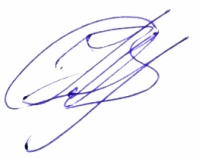 